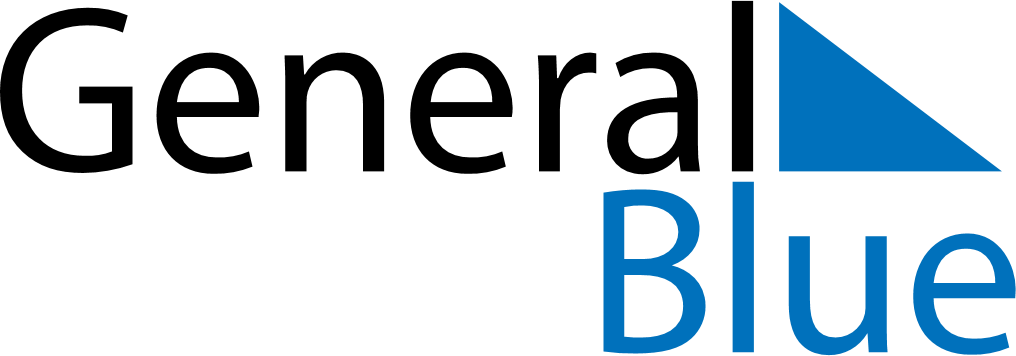 Weekly CalendarAugust 8, 2022 - August 14, 2022Weekly CalendarAugust 8, 2022 - August 14, 2022Weekly CalendarAugust 8, 2022 - August 14, 2022Weekly CalendarAugust 8, 2022 - August 14, 2022Weekly CalendarAugust 8, 2022 - August 14, 2022Weekly CalendarAugust 8, 2022 - August 14, 2022Weekly CalendarAugust 8, 2022 - August 14, 2022MondayAug 08MondayAug 08TuesdayAug 09WednesdayAug 10ThursdayAug 11FridayAug 12SaturdayAug 13SundayAug 145 AM6 AM7 AM8 AM9 AM10 AM11 AM12 PM1 PM2 PM3 PM4 PM5 PM6 PM7 PM8 PM9 PM10 PM